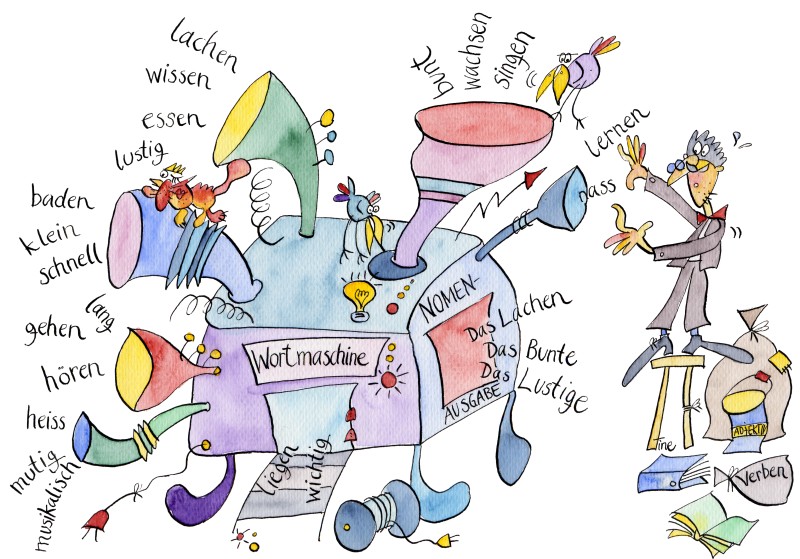 Übungen zur WortartenbestimmungSetze die Wortfetzen richtig zusammen und ordne die Wortarten in die passende Zeile ein.PRÄ                    AR                    AD                TI                 NO                     VERB              SUB                 KON              STAN              PO                   TIVAD                      SI                    JEK               TION              VERB                TIV              PRO                 KEL               JUNK              MEN               TIONgehen        :    _____________________________________________gestern      :    _____________________________________________in              :    _____________________________________________Wort         :    _____________________________________________aber          :    _____________________________________________die            :    _____________________________________________sie             :    _____________________________________________nett           :    _____________________________________________ 2. Ordne folgende Adverbien in die Tabelle einkopfüber ; hier ; manchmal ; gegenüber ; überall ; jetzt ; links ; oben ; später ; heute  dort ; früher ; nebenan ; innen ; nun ; freudig ; gestern ; flach ; da ; kopfschüttelnd ; abwartend ; plötzlich ; unten ; neulich ; gleichBestimme die Wortarten der folgenden Sätze! a)   Heute    arbeitet    der    Junge    fleißig    in    der    Schule,    weil    dort    der beste    Schüler    eine    Belohnung    von    seiner    Lehrerin    erhält.b)   Obwohl    der    lustige    Clown    jetzt    seine    komischen    Späße          vorführte,   lachte    der    schweigsame    Junge    schüchtern.          Adverb der Zeit          Adverb der Zeit      Adverb des Ortes    Adverb  